Supporting material for: Kernelized Logistic Matrix Factorization based on Similarity Network Fusion for Predicting Virus-host AssociationDan Liu1, 2, Yingjun Ma1,2, Xingpeng Jiang1,2* and Tingting He1,2*1School of Computer, Central China Normal University, Wuhan, Hubei, China2Hubei Provincial Key Laboratory of Artificial Intelligence and Smart Learning，Central China Normal University, Wuhan, Hubei, China*Corresponding Author: Xingpeng Jiang, xpjiang@mail.ccnu.edu.cn Tingting He, tthe@mail.ccnu.edu.cnEmail addresses:DL: liudan@mails.ccnu.edu.cnYM: yingjunma@mails.ccnu.edu.cnXH: huxiaohua@mail.ccnu.edu.cnTH: tthe@mail.ccnu.edu.cnXJ: xpjiang@mail.ccnu.edu.cnFigure S1. The trend chart of AUPR values vary with the factorization factor .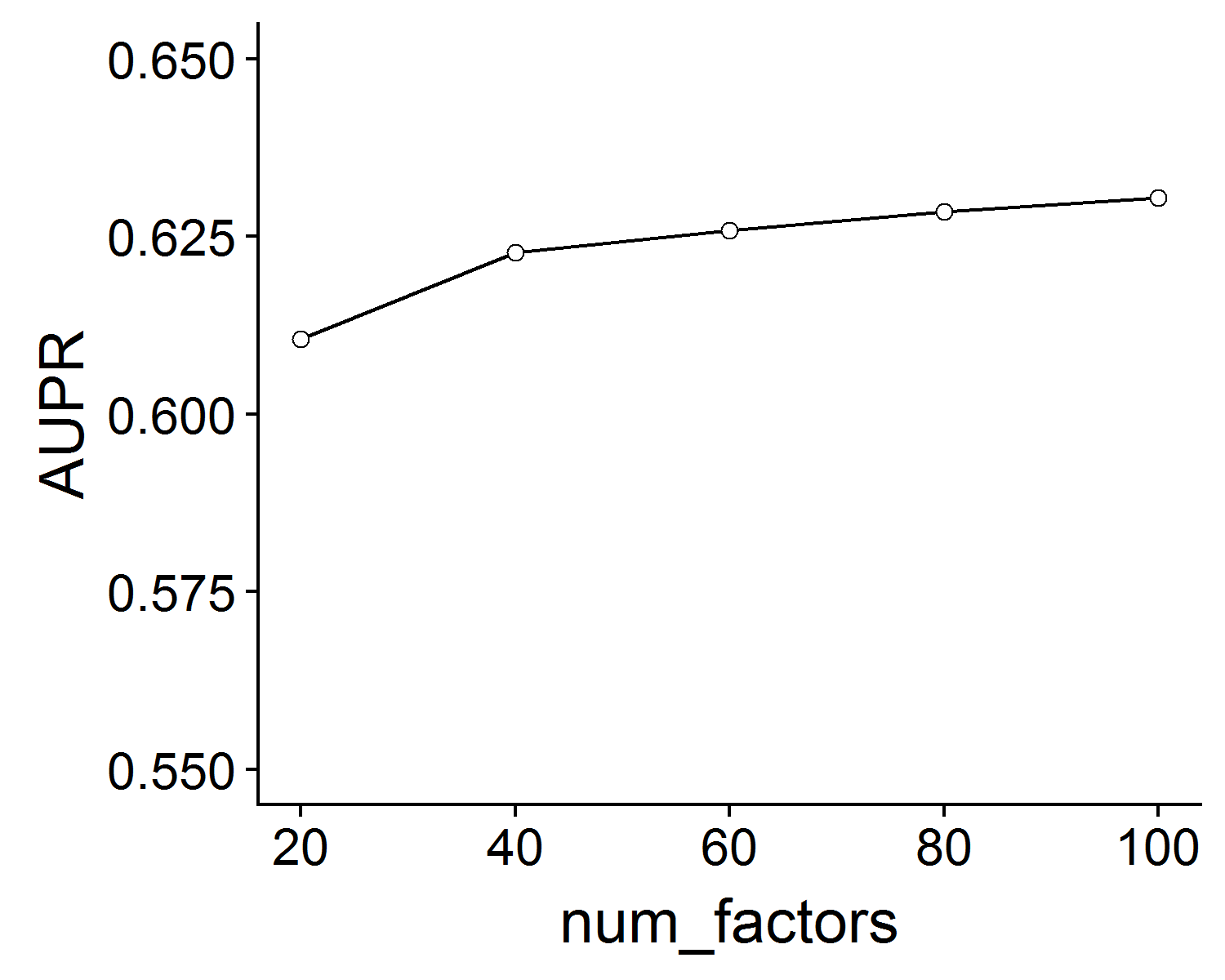 Figure S2. The trend chart of AUPR values vary with regularization parameters and .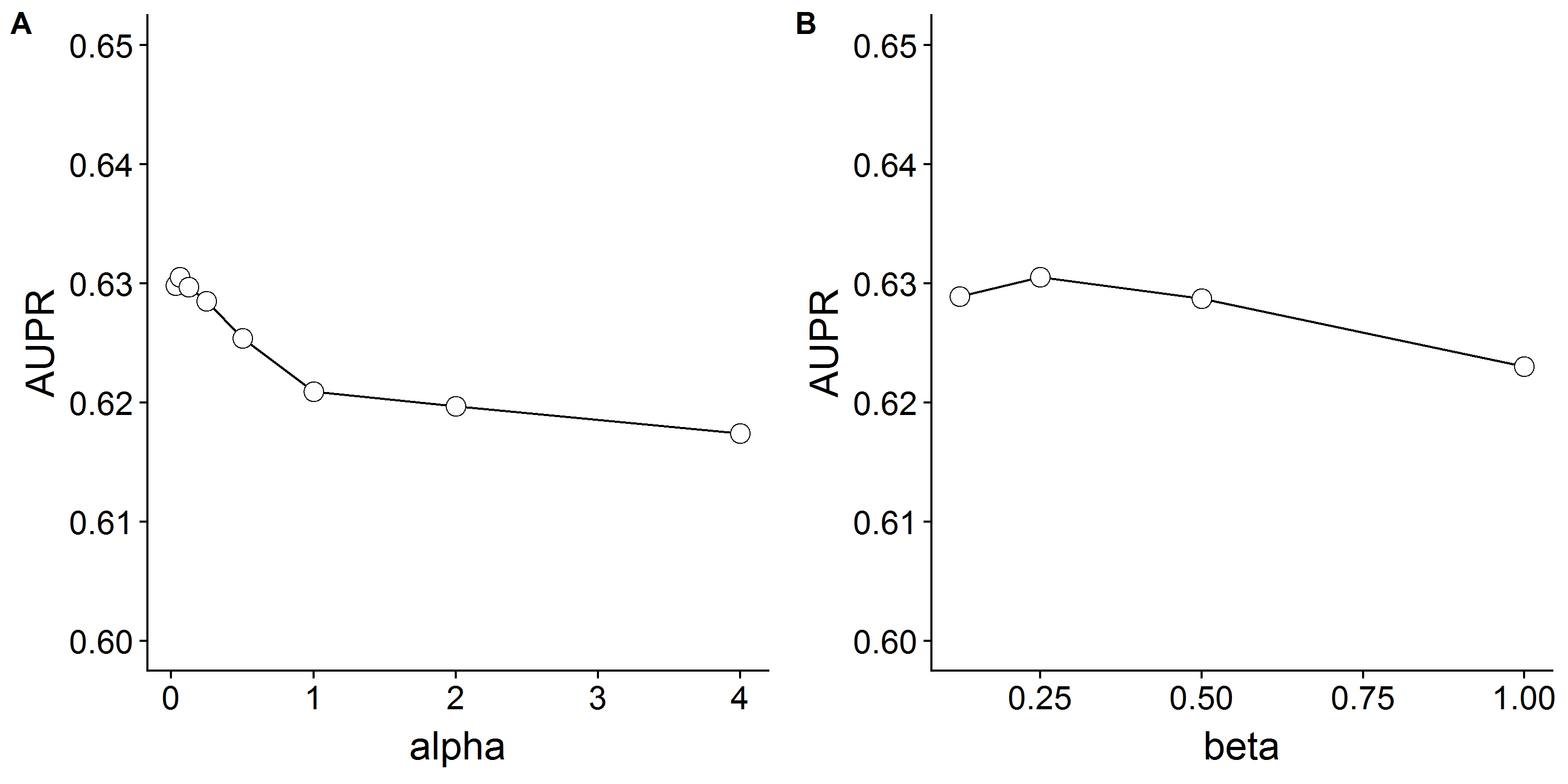 Figure S3.  The trend chart of AUPR values vary with the inverse of the variance .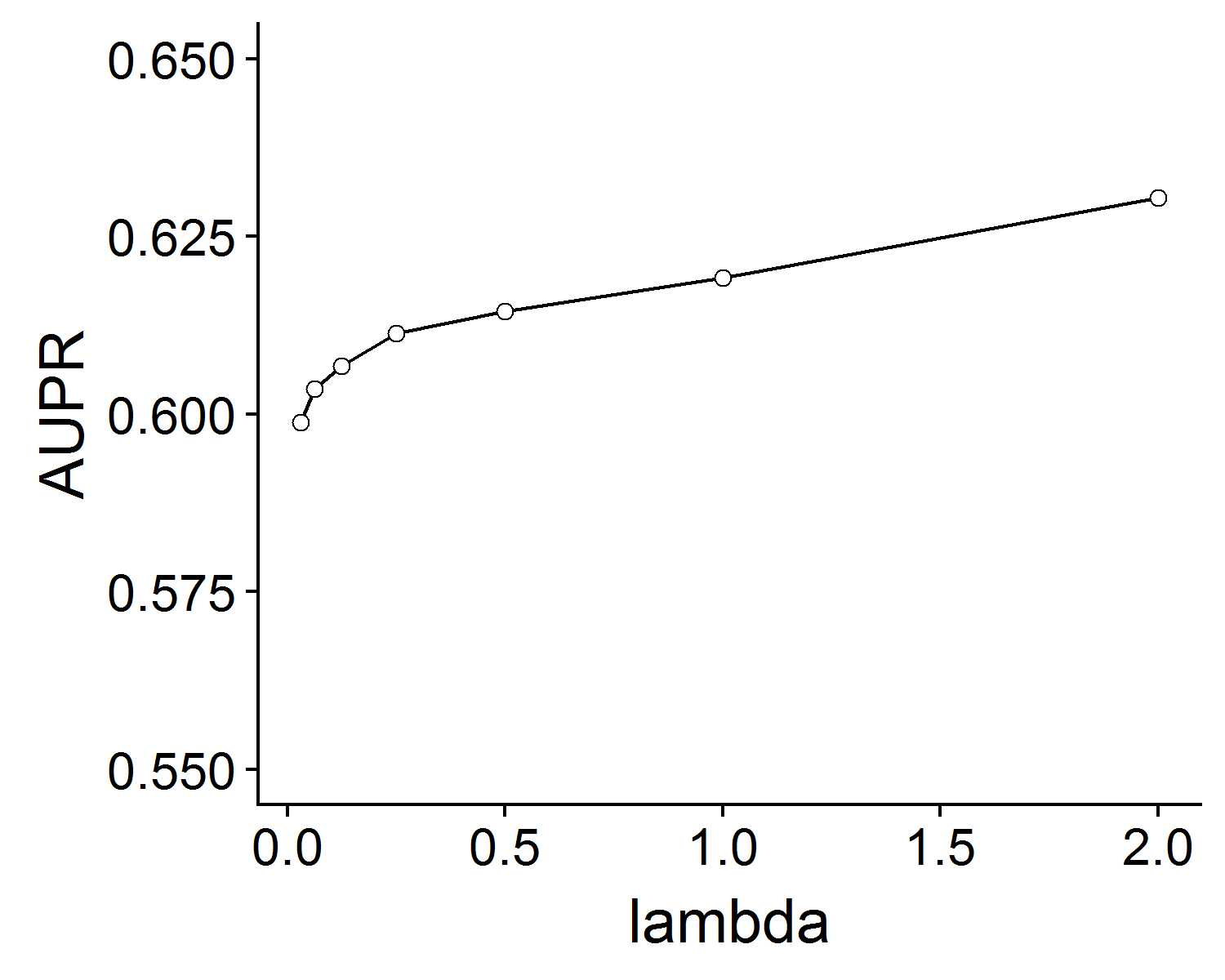 Figure S4.  The trend chart of AUPR values vary with the learning rate parameter .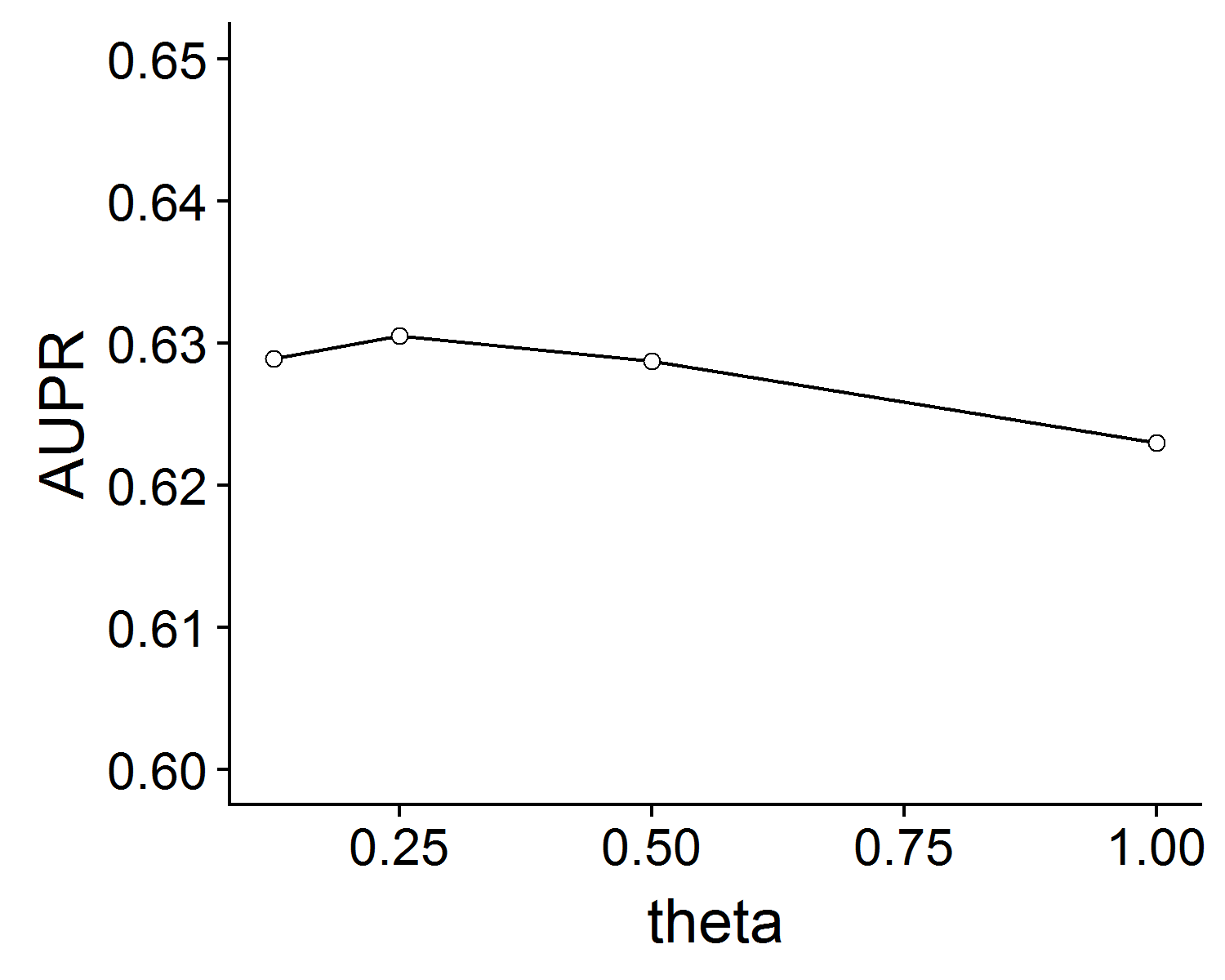 Figure S5.  The trend chart of AUPR values vary with the neighbor number parameter .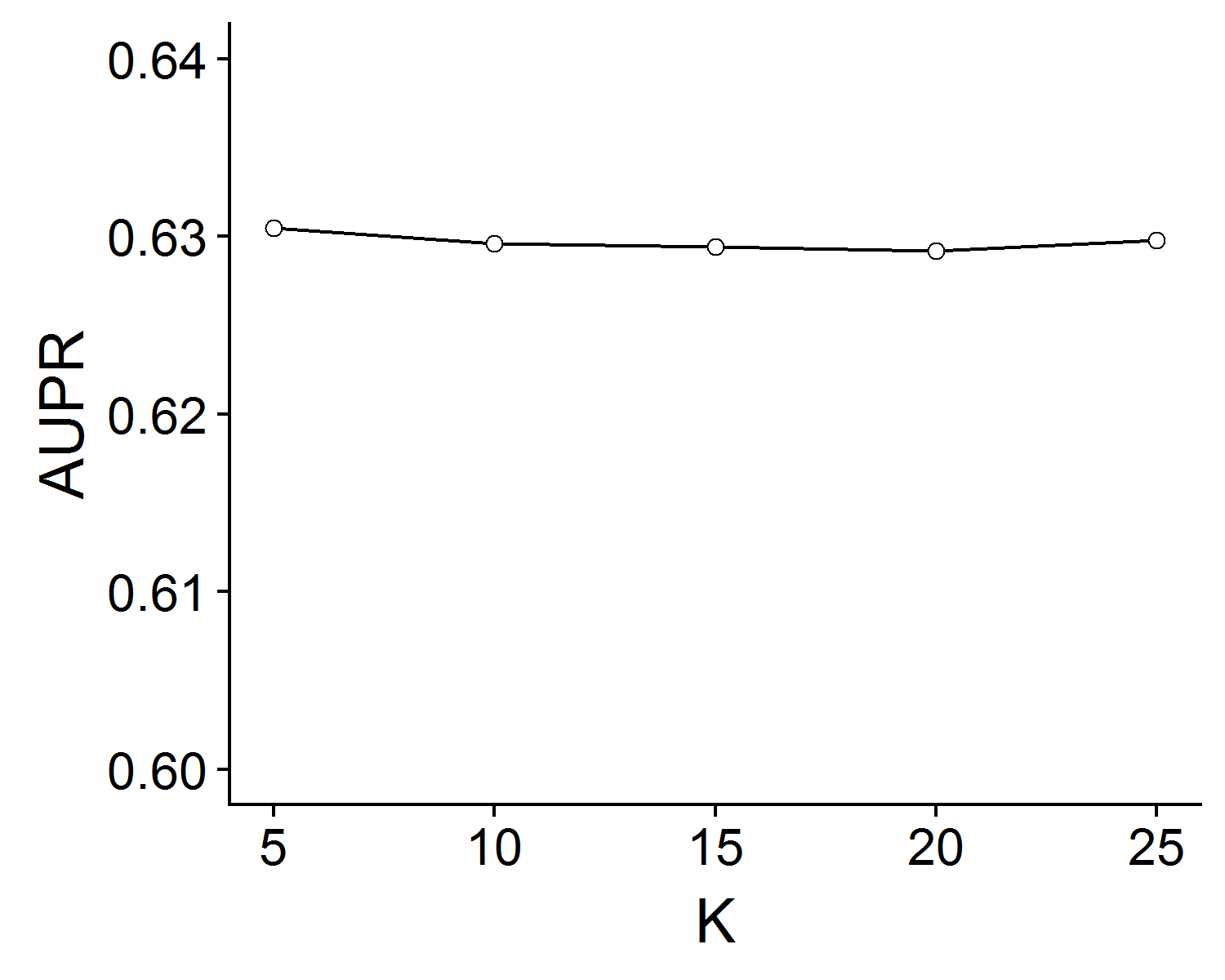 